May 2022SundayMondayTuesdayWednesdayThursdayFridaySaturday110:00 am WorshipCommunion Sunday1:30 pm Cannonball Ministries2CLT Meeting6:30 pm346:30 pm AWANA & 412 Middle School8:15 pm 412 High School7:00 pm Bible Study567   Gary Lund810:00 am Worship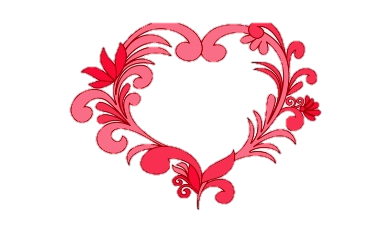   Mother’s Day 910116:30 pm AWANA & 412 Middle School8:15 pm 412 High School7:00 pm Bible Study12  131415   Joshua Ngoma10:00 am Worship1617   Connie Lund186:30 pm AWANA & 412 Middle School8:15 pm 412 High School7:00 pm Bible Study19202122   Deb Petron       Steve Petron10:00 am Worship2324   Jerry Cichos256:30 pm AWANA & 412 Middle School8:15 pm 412 High School7:00 pm Bible Study262728Men’s Breakfast8:00 am2910:00 am Worship30Memorial DayOffice Closed31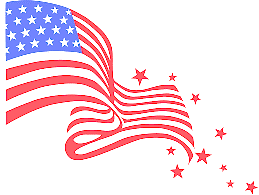 Camp BentleyWork Camp(May 31-June 3)